  財團法人幼幼社會福利慈善基金會  【異地專案申請書】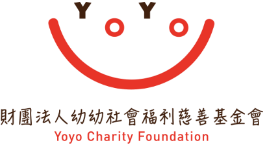 案件編號：                    (本會填寫)                 申請日期：     年   月   日                            ★資料請務必確實填寫；申請案若未符合，相關書件不檢還收件人:財團法人幼幼社會福利慈善基金會10041 台北市忠孝西路1段4號12樓 電話：02-2331-1885【附件】1.收件截止日：2023年2月26日(以郵戳為憑)2.申請資料請依下列規定備妥繳交， 資料順序：(0) 檢核表 (請自行勾選並確認送審資料)(1) 填寫好之申請書正本(含親筆簽名)(2) 全戶戶口謄本(請向戶政單位申請，近6個月內戶謄含紀事)  (3) 身分證正反面影本 (4) 存摺封面影本(5) 111學年度上學期成績單(6) 身份類別證明文件(擇1檢附)：低收入戶、中低收入戶、領有重大疾病、身心障礙證明、特殊境遇家庭子女、清寒證明(需另附學校老師之推薦函)，檢附證明文件須經由戶政事務所、鄉鎮區公所、縣市政府等核定。(7)年度財力證明(請向國稅局申請)：全戶年收入總所得50萬元(含)以下全戶110年綜合所得稅各類所得資料清單全戶110年全國財產稅總歸戶財產查詢清單(8)租賃契約書(合租者非代表人需加附佐證證明，住學校宿舍者如無法提供租約可提供繳費證明或可證明之文件)(9)打工證明(工作證明、薪資單或存摺入帳能證明者) 3.請注意：(1)需完成線上報名(未填寫者不予審查)，再寄出申請資料(2)前項(0)~(9)為每一位申請人必附資料(1人1份)，除申請書正本外，餘可附影本(3)全部資料請以A4紙張寄送(4)申請資料寄出前請確認，倘資料未按規定檢附、收件後如有缺漏將不另行通知補件，均視為申請文件不足，不予審查。 (5)若未於截止日前完成報名並寄出者(以郵戳為憑)，恕不受理。(6)大台北(台北、新北市)視為一區，倘有租屋事實請檢租賃契約書以資證明。(7)信封請註明”異地專案”(8)繳交資料若有不實，將追回已領取之補助款，並訴諸法律責任。異地專案檢核表申請人:                  　             線上報名日期：               組  別:□大學、二專、二技、五專  □其他：                          類  別:□低收 □中低 □重大傷病或身心障礙 □特境家庭 □清寒證明(另附推薦函)書審資料：檢附資料請勾選(資料需為A4紙張，除申請書外，其餘可附影本)以下由基金會填寫          案號:                      收件日期:初審╴╴╴╴  複審╴╴╴╴ ╴╴╴╴ ╴╴╴╴申請項目：▓異地青年就學生活津貼【基金會保留核定項目】       申請項目：▓異地青年就學生活津貼【基金會保留核定項目】       申請項目：▓異地青年就學生活津貼【基金會保留核定項目】       申請項目：▓異地青年就學生活津貼【基金會保留核定項目】       申請項目：▓異地青年就學生活津貼【基金會保留核定項目】       申請項目：▓異地青年就學生活津貼【基金會保留核定項目】       申請項目：▓異地青年就學生活津貼【基金會保留核定項目】       申請項目：▓異地青年就學生活津貼【基金會保留核定項目】       基本資料申請人性別出生日期基本資料身份證字號電話手機基本資料學校名稱學校縣市別基本資料居住所/工作□自宅 □學校宿舍 □個人租屋 □合租 □住親友家 □其他         租金：每月            元 ；打工：□有，每月約          元、□無□自宅 □學校宿舍 □個人租屋 □合租 □住親友家 □其他         租金：每月            元 ；打工：□有，每月約          元、□無□自宅 □學校宿舍 □個人租屋 □合租 □住親友家 □其他         租金：每月            元 ；打工：□有，每月約          元、□無□自宅 □學校宿舍 □個人租屋 □合租 □住親友家 □其他         租金：每月            元 ；打工：□有，每月約          元、□無□自宅 □學校宿舍 □個人租屋 □合租 □住親友家 □其他         租金：每月            元 ；打工：□有，每月約          元、□無□自宅 □學校宿舍 □個人租屋 □合租 □住親友家 □其他         租金：每月            元 ；打工：□有，每月約          元、□無基本資料通訊地址基本資料戶籍地址基本資料E-MAIL基本資料聯絡人姓名電話手機手機說明【可另述於A4紙張為附件，謝謝。】個人簡介及家庭概述：成員、家中經濟狀況、父母工作、個人有無打工、工作內容、優異表現等…【可另述於A4紙張為附件，謝謝。】個人簡介及家庭概述：成員、家中經濟狀況、父母工作、個人有無打工、工作內容、優異表現等…【可另述於A4紙張為附件，謝謝。】個人簡介及家庭概述：成員、家中經濟狀況、父母工作、個人有無打工、工作內容、優異表現等…【可另述於A4紙張為附件，謝謝。】個人簡介及家庭概述：成員、家中經濟狀況、父母工作、個人有無打工、工作內容、優異表現等…【可另述於A4紙張為附件，謝謝。】個人簡介及家庭概述：成員、家中經濟狀況、父母工作、個人有無打工、工作內容、優異表現等…【可另述於A4紙張為附件，謝謝。】個人簡介及家庭概述：成員、家中經濟狀況、父母工作、個人有無打工、工作內容、優異表現等…【可另述於A4紙張為附件，謝謝。】個人簡介及家庭概述：成員、家中經濟狀況、父母工作、個人有無打工、工作內容、優異表現等…匯款資訊帳戶名稱：                               金融單位：                               金融代號：                               帳　　號：                               帳戶名稱：                               金融單位：                               金融代號：                               帳　　號：                               帳戶名稱：                               金融單位：                               金融代號：                               帳　　號：                               帳戶名稱：                               金融單位：                               金融代號：                               帳　　號：                               帳戶名稱：                               金融單位：                               金融代號：                               帳　　號：                               帳戶名稱：                               金融單位：                               金融代號：                               帳　　號：                               帳戶名稱：                               金融單位：                               金融代號：                               帳　　號：                               簽名蓋章依據｢財團法人法｣第25條規定須公開接受補助者的姓名及補助金額，未勾選者依法公開。□公開 □不公開本申請書有關本人資料、說明、附加文件，均係本人據實提供，如有不實，願自負法律責任；本人同意審查通過捐助金額列入本年當年度所得申報。★申請人簽章：依據｢財團法人法｣第25條規定須公開接受補助者的姓名及補助金額，未勾選者依法公開。□公開 □不公開本申請書有關本人資料、說明、附加文件，均係本人據實提供，如有不實，願自負法律責任；本人同意審查通過捐助金額列入本年當年度所得申報。★申請人簽章：依據｢財團法人法｣第25條規定須公開接受補助者的姓名及補助金額，未勾選者依法公開。□公開 □不公開本申請書有關本人資料、說明、附加文件，均係本人據實提供，如有不實，願自負法律責任；本人同意審查通過捐助金額列入本年當年度所得申報。★申請人簽章：依據｢財團法人法｣第25條規定須公開接受補助者的姓名及補助金額，未勾選者依法公開。□公開 □不公開本申請書有關本人資料、說明、附加文件，均係本人據實提供，如有不實，願自負法律責任；本人同意審查通過捐助金額列入本年當年度所得申報。★申請人簽章：依據｢財團法人法｣第25條規定須公開接受補助者的姓名及補助金額，未勾選者依法公開。□公開 □不公開本申請書有關本人資料、說明、附加文件，均係本人據實提供，如有不實，願自負法律責任；本人同意審查通過捐助金額列入本年當年度所得申報。★申請人簽章：依據｢財團法人法｣第25條規定須公開接受補助者的姓名及補助金額，未勾選者依法公開。□公開 □不公開本申請書有關本人資料、說明、附加文件，均係本人據實提供，如有不實，願自負法律責任；本人同意審查通過捐助金額列入本年當年度所得申報。★申請人簽章：依據｢財團法人法｣第25條規定須公開接受補助者的姓名及補助金額，未勾選者依法公開。□公開 □不公開本申請書有關本人資料、說明、附加文件，均係本人據實提供，如有不實，願自負法律責任；本人同意審查通過捐助金額列入本年當年度所得申報。★申請人簽章：基金會覆審申請人ˇ應檢附資料0-檢核表1-申請書(申請人親筆簽名)2-全戶戶口謄本(含記事)3-身分證正反面4-申請人存摺影本5-111學年度(上學期)成績單6-類別證明文件(擇一檢附)6-1推薦函(僅清寒證明者需加附)7-全戶年度財資證明110年綜合所得稅各類所得資料清單7-全戶年度財資證明110年全國財產稅總歸戶財產查詢清單8-租賃契約書或其證明文件9-打工證明□符合總成績：                      □上學期:□下學期:□不符合資料不齊，因：□申請書、□全戶戶口謄本(含記事)、□身分證正反、□存摺影本、□111學年度(上學期)成績單、□身分類別證明文件、□推薦函、□年度財資證明、□成績未符合╴╴╴科、□其他                